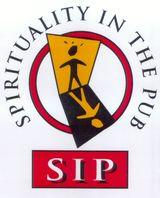 SPIRITUALITY ON THE SOFA (S.O.S)  5th Aprl 2023  7.30 – 9pm (AEDT)  Via Zoom TOPIC : “Spirituality in Charity and International Development… ” 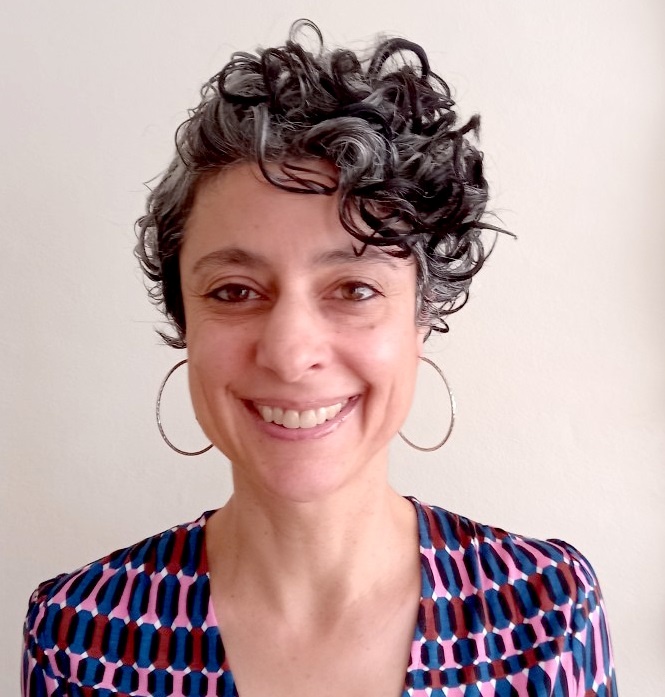 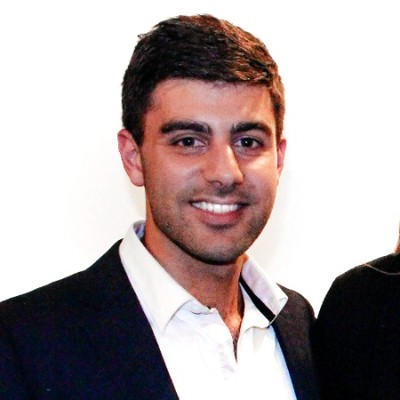 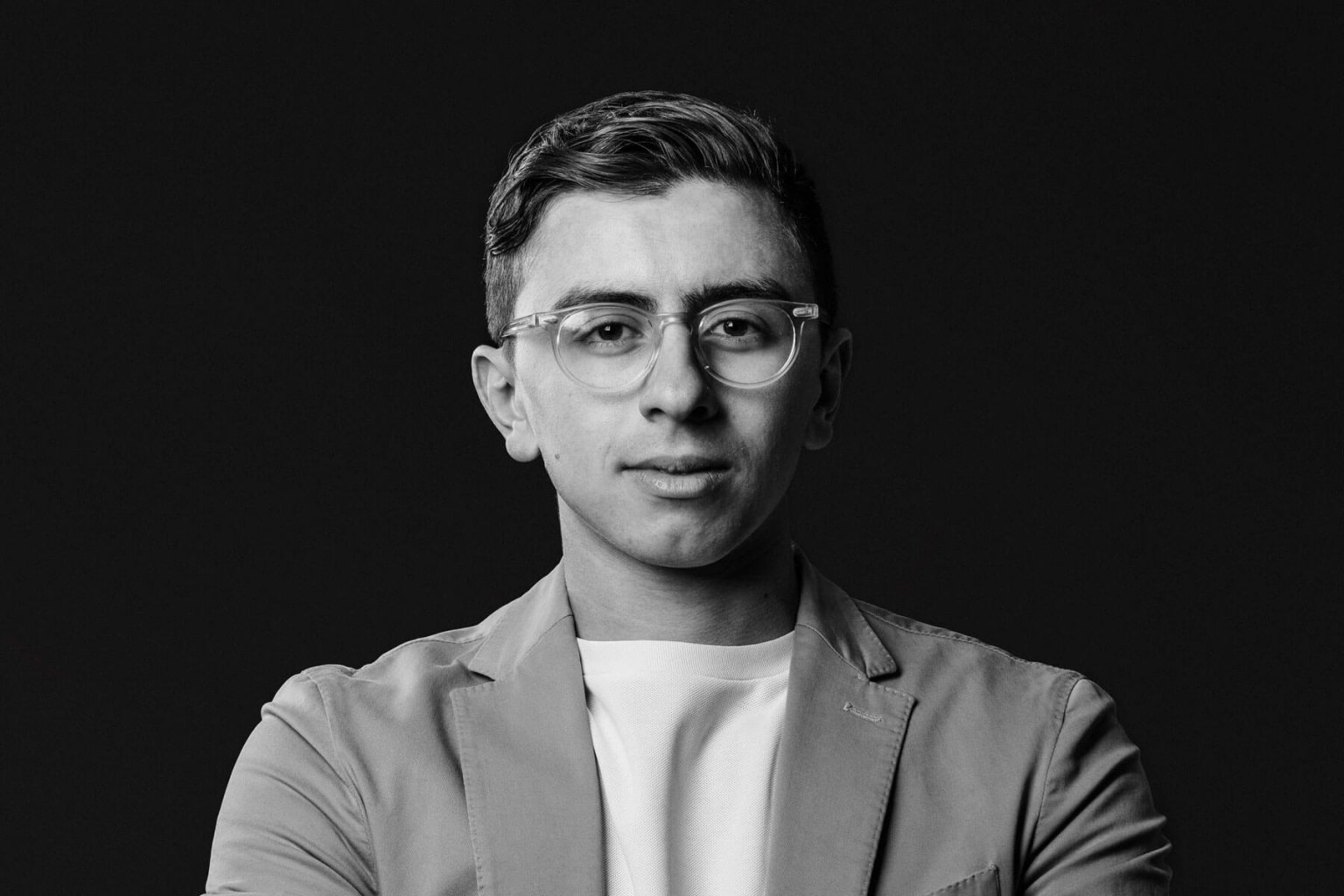  Let’s, from the comfort of our own homes, join in conversation with Miriam Pellicano, Nick Abraham & Joe Wehbeas they help us – through sharing some of their own stories - to explore  the topic the focus of tonight’s conversation:  Spirituality in Charity and International DevelopmentTo Join Zoom Meeting, here’s how:Click here to open Zoom link Or cut and paste into your browserhttps://us02web.zoom.us/j/84782734629?pwd=YjRxMzlDQVdMSHU5YTNFMEJRclFKUT09Or start Zoom and enter the following:Meeting ID: 847 8273 4629     Passcode: 454990----------------------------------OR IF SPACE IS AT A PREMIUM:SPIRITUALITY ON THE SOFA (S.O.S) 5th Aprl 2023  7.30 – 9pm (AEDT)  TOPIC : “Spirituality in Charity and International Development… ” Miriam Pellicano, Nick Abraham & Joe WehbeVia Zoom: https://us02web.zoom.us/j/84782734629?pwd=YjRxMzlDQVdMSHU5YTNFMEJRclFKUT09